CANDIDATING FOR ORDAINED MINISTRY 2022-2023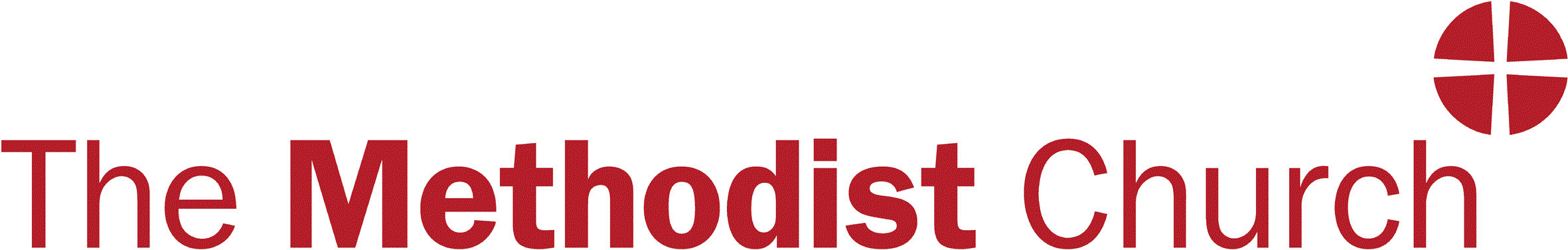 C.3.3b REPORT ON LEADING AN ACT OF PROCLAMATION – DIACONAL CANDIDATESPlease read form C.3.1 which gives guidance on assessed acts of worship and proclamation as part of the candidating process. Please see document G.20 for additional guidance for assessed worship services in the light of Covid19Where ticks are required as answers to questions, each assessor’s answer can be included so there will be three answers to each question.Where comments are required, these should be the agreed comment by the panel of assessors.Please ensure that your responses are typed.Please ensure that in all cases these reports are typed. They will need to be read, copied and collated with other material through the candidating process, so clarity is essential.It is the responsibility of the Superintendent or a person identified by them to return this signed form to the Candidates’ Office by noon on 1 December 2022 as a signed electronic copy (in Word) by email to candidates@methodistchurch.org.uk Please note that we cannot accept paper copies of the documents.When signing please scan in your actual signature. We cannot accept a typed name in place of a signature. Name of candidate: Name of candidate: Name of candidate: Name of candidate: Name of candidate: Name of candidate: Name and number of the candidate’s circuit and district:Name and number of the candidate’s circuit and district:Name and number of the candidate’s circuit and district:Name and number of the candidate’s circuit and district:Name and number of the candidate’s circuit and district:Name and number of the candidate’s circuit and district:Date and time of the Act of Proclamation:  Date and time of the Act of Proclamation:  Date and time of the Act of Proclamation:  Date and time of the Act of Proclamation:  Date and time of the Act of Proclamation:  Date and time of the Act of Proclamation:  Location:  Location:  Location:  Location:  Location:  Location:  What sort of event was it? Please give details of its aim, structure, scope and format.What sort of event was it? Please give details of its aim, structure, scope and format.What sort of event was it? Please give details of its aim, structure, scope and format.What sort of event was it? Please give details of its aim, structure, scope and format.What sort of event was it? Please give details of its aim, structure, scope and format.What sort of event was it? Please give details of its aim, structure, scope and format.Please briefly describe the characteristics of those who were present (including the number present):Please briefly describe the characteristics of those who were present (including the number present):Please briefly describe the characteristics of those who were present (including the number present):Please briefly describe the characteristics of those who were present (including the number present):Please briefly describe the characteristics of those who were present (including the number present):Please briefly describe the characteristics of those who were present (including the number present):What was the role of the candidate in this event? What was the role of the candidate in this event? What was the role of the candidate in this event? What was the role of the candidate in this event? What was the role of the candidate in this event? What was the role of the candidate in this event? Names and roles of assessors - please indicate which is the coordinatorNames and roles of assessors - please indicate which is the coordinatorNames and roles of assessors - please indicate which is the coordinatorNames and roles of assessors - please indicate which is the coordinatorNames and roles of assessors - please indicate which is the coordinatorNames and roles of assessors - please indicate which is the coordinatorNAMEROLEROLEROLEROLEROLEPresbyter or deaconPresbyter or deaconPresbyter or deaconPresbyter or deaconPresbyter or deaconExperienced Worship Leader or Local PreacherExperienced Worship Leader or Local PreacherExperienced Worship Leader or Local PreacherExperienced Worship Leader or Local PreacherExperienced Worship Leader or Local PreacherLay office holderLay office holderLay office holderLay office holderLay office holderCommunication skills (criterion 9)Before and after the act of proclamationCommunication skills (criterion 9)Before and after the act of proclamationYesPartly NoN/ADid the candidate liaise effectively with the assessing group?Did the candidate liaise effectively with the assessing group?Did the candidate liaise effectively with those present before the event?Did the candidate liaise effectively with those present before the event?Did the candidate engage with those present after the event?Did the candidate engage with those present after the event?Did they show humility and pastoral skills in this engagement?Did they show humility and pastoral skills in this engagement?Please comment further on the candidate’s communication before and after the act of proclamationPlease comment further on the candidate’s communication before and after the act of proclamationPlease comment further on the candidate’s communication before and after the act of proclamationPlease comment further on the candidate’s communication before and after the act of proclamationPlease comment further on the candidate’s communication before and after the act of proclamationPlease comment further on the candidate’s communication before and after the act of proclamationCommunication skills (criterion 9)During the Act of ProclamationCommunication skills (criterion 9)During the Act of ProclamationYesPartly NoN/AWere you able to hear the candidate clearly?Were you able to hear the candidate clearly?Dis they use appropriate language for the event and the participants?Dis they use appropriate language for the event and the participants?Did the candidate explain clearly any responses or other participation?Did the candidate explain clearly any responses or other participation?Were resources used effectively, if used by the candidate?Were resources used effectively, if used by the candidate?Was a public address system used effectively by the candidate?Was a public address system used effectively by the candidate?Please comment further on the candidate’s communication during the service including:Use of appropriate languageUse of symbols, gestures and spaceUse of voice, body language, eye contactAny distracting mannerisms?Interaction with participants during the Act of ProclamationPlease comment further on the candidate’s communication during the service including:Use of appropriate languageUse of symbols, gestures and spaceUse of voice, body language, eye contactAny distracting mannerisms?Interaction with participants during the Act of ProclamationPlease comment further on the candidate’s communication during the service including:Use of appropriate languageUse of symbols, gestures and spaceUse of voice, body language, eye contactAny distracting mannerisms?Interaction with participants during the Act of ProclamationPlease comment further on the candidate’s communication during the service including:Use of appropriate languageUse of symbols, gestures and spaceUse of voice, body language, eye contactAny distracting mannerisms?Interaction with participants during the Act of ProclamationPlease comment further on the candidate’s communication during the service including:Use of appropriate languageUse of symbols, gestures and spaceUse of voice, body language, eye contactAny distracting mannerisms?Interaction with participants during the Act of ProclamationPlease comment further on the candidate’s communication during the service including:Use of appropriate languageUse of symbols, gestures and spaceUse of voice, body language, eye contactAny distracting mannerisms?Interaction with participants during the Act of ProclamationOverall responsesWhich of the following describe the Act of Proclamation for you? (tick all that apply)Overall responsesWhich of the following describe the Act of Proclamation for you? (tick all that apply)Overall responsesWhich of the following describe the Act of Proclamation for you? (tick all that apply)Overall responsesWhich of the following describe the Act of Proclamation for you? (tick all that apply)LivelyEngagingChallengingPowerfulThought-provokingDullMovingComplicated EducationalFunReflectiveUnderstandableCreativeSuperficialSincereAwe-inspiringInspiringIrrelevantClearPracticalAnything else?  Anything else?  Anything else?  Anything else?  What about the Act of Proclamation led you to choose these words?What about the Act of Proclamation led you to choose these words?What about the Act of Proclamation led you to choose these words?What about the Act of Proclamation led you to choose these words?Did any elements feel too short, or rushed? Please give detailsDid any elements feel too short, or rushed? Please give detailsDid any elements feel too short, or rushed? Please give detailsDid any elements feel too short, or rushed? Please give detailsDid any elements feel too long, or laboured? Please give detailsDid any elements feel too long, or laboured? Please give detailsDid any elements feel too long, or laboured? Please give detailsDid any elements feel too long, or laboured? Please give detailsWhere in the Act of Proclamation were you particularly aware of the presence of God? (criterion 3.1)Where in the Act of Proclamation were you particularly aware of the presence of God? (criterion 3.1)Where in the Act of Proclamation were you particularly aware of the presence of God? (criterion 3.1)Where in the Act of Proclamation were you particularly aware of the presence of God? (criterion 3.1)ContentYesPartly NoDid the event make connections with the world beyond the church? (criterion 6.3)Did the candidate demonstrate an ability to reflect and interpret theologically? (criterion 8)Did the candidate explicitly and clearly communicate the Gospel? (criterion 6)Was the language and imagery about God generally inclusive and creative? (criterion 7.5)Did the candidate ‘assist God’s people’? (criteria 5 and 6)Did the candidate challenge God’s people? (criteria 5 and 6)Did the candidate encourage God’s people? (criteria 5 and 6)Did the candidate demonstrate leadership in this Act of Proclamation? (criterion 7)Was the Act of Proclamation well planned and organised? (criterion 7.8)Did it have an overall sense of coherence, flow and direction? (criterion 7.1)Was there space for flexibility and/or spontaneity? (criterion 7.9)Was the space / setting used creatively (if appropriate)? (criterion 7.5)Was the event appropriate for its context, the time of day or year? (criterion 7.2)Was leadership shared in any way? (criterion 7.4)Please comment further on any of the aspects above Please comment further on any of the aspects above Please comment further on any of the aspects above Please comment further on any of the aspects above ImpactImpactImpactImpactImpactOverall, the Act of Proclamation made an impact on our…. Overall, the Act of Proclamation made an impact on our…. Overall, the Act of Proclamation made an impact on our…. Overall, the Act of Proclamation made an impact on our…. Tick all that applyMind (We learnt something or understood something better)Mind (We learnt something or understood something better)Mind (We learnt something or understood something better)Mind (We learnt something or understood something better)Heart (We felt moved by it or it touched our emotions)Heart (We felt moved by it or it touched our emotions)Heart (We felt moved by it or it touched our emotions)Heart (We felt moved by it or it touched our emotions)Will (We want to do something as a result or it challenged me about how we live)Will (We want to do something as a result or it challenged me about how we live)Will (We want to do something as a result or it challenged me about how we live)Will (We want to do something as a result or it challenged me about how we live)OtherOtherOtherOtherMost positive aspects Most positive aspects Least positive aspects Least positive aspects Least positive aspects Please comment on any impression you received about the candidate’s faith or vocation through this Act of Proclamation (criteria 1.1 and 3.3)Please comment on any impression you received about the candidate’s faith or vocation through this Act of Proclamation (criteria 1.1 and 3.3)Please comment on any impression you received about the candidate’s faith or vocation through this Act of Proclamation (criteria 1.1 and 3.3)Please comment on any impression you received about the candidate’s faith or vocation through this Act of Proclamation (criteria 1.1 and 3.3)Please comment on any impression you received about the candidate’s faith or vocation through this Act of Proclamation (criteria 1.1 and 3.3)Please comment on whether you feel this candidate’s gifts could be developed further into leading regular acts of proclamation of diverse forms as an ordained deacon.Please comment on whether you feel this candidate’s gifts could be developed further into leading regular acts of proclamation of diverse forms as an ordained deacon.Please comment on whether you feel this candidate’s gifts could be developed further into leading regular acts of proclamation of diverse forms as an ordained deacon.Please comment on whether you feel this candidate’s gifts could be developed further into leading regular acts of proclamation of diverse forms as an ordained deacon.Please comment on whether you feel this candidate’s gifts could be developed further into leading regular acts of proclamation of diverse forms as an ordained deacon.Overall assessment by the panel. Relating to the evidence assessed, please tick one box below:Overall assessment by the panel. Relating to the evidence assessed, please tick one box below:Overall assessment by the panel. Relating to the evidence assessed, please tick one box below:Overall assessment by the panel. Relating to the evidence assessed, please tick one box below:Overall assessment by the panel. Relating to the evidence assessed, please tick one box below:1. Exceeds criteria2. Meets criteria3. Does not yet meet the criteria4. Does not meet the criteria4. Does not meet the criteriaAny suggestions the panel would  like to make for the candidate’s future trainingAny suggestions the panel would  like to make for the candidate’s future trainingAny suggestions the panel would  like to make for the candidate’s future trainingAny suggestions the panel would  like to make for the candidate’s future trainingAny suggestions the panel would  like to make for the candidate’s future trainingAny other commentsAny other commentsAny other commentsAny other commentsAny other commentsSignaturesSignaturesSignaturesSignaturesRoleName SignatureDateConvenor of the panelCandidate:I have read this reportComments added by the candidate